Text Effects and Typography	Textaáhrif/Leturbrigði – Leturfræði Font	LeturgerðEffects 	Útlit Font – Advanced	Leturgerð – ÍtarlegtLeturbrigði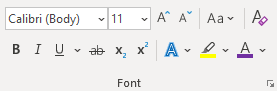 LeturbrigðiLeturbrigðiLeturgerð er samsafn stafmynda af tiltekinni gerð, óháð stærð og leturbrigði.Leturgerð, sem hér vísar til enska heitisins „font“, er í prentiðnaði kölluð „typeface“ á ensku. Í prentiðnaði er enska orðið „font“ hins vegar notað 
fyrir samsafn stafmynda af tiltekinni gerð, stærð og leturbrigði. 
Leturbrigði getur t.d. verið beint letur, skáletur og feitt letur.LeturbrigðiLeturbrigðiLeturbrigðiGerið leturbreytingar á texta í hólfum með breiðum línum (sjá kennslubók).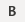 Feitt leturBoldFeitt letur er prentletur sem er feitara en venjulegt letur. 
Stafir eru gildari og dekkri en aðalleturbrigðið.
Feitletur er t.d. notað á fyrirsagnir til að greina þær frá öðrum texta.Feitt letur er prentletur sem er feitara en venjulegt letur. 
Stafir eru gildari og dekkri en aðalleturbrigðið.
Feitletur er t.d. notað á fyrirsagnir til að greina þær frá öðrum texta.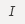 SkáleturItalicHallandi letur. Stafir hallast miðað við aðalleturbrigðið. Skáletur er oftast notað til þess að leggja áherslu á og aðgreina orð og setningar sérstaklega.Hallandi letur. Stafir hallast miðað við aðalleturbrigðið. Skáletur er oftast notað til þess að leggja áherslu á og aðgreina orð og setningar sérstaklega.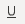 UndirstrikunUnderlineLárétt strik undir staf eða stafastreng.Lárétt strik undir staf eða stafastreng.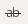 YfirstrikunStrikethroughLína kemur þvert í gegnum valinn texta.Lína kemur þvert í gegnum valinn texta.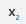 Hnéletur (Niðurskrift – Subscript)Letur þar sem texti er neðan við grunnlínu textans. Hnéletur er venjulega smærra en aðalletrið.Hnéletur (Niðurskrift – Subscript)Letur þar sem texti er neðan við grunnlínu textans. Hnéletur er venjulega smærra en aðalletrið.Hnéletur (Niðurskrift – Subscript)Letur þar sem texti er neðan við grunnlínu textans. Hnéletur er venjulega smærra en aðalletrið.Efnafræðiformúla sykurs er C12H22O11Efnafræðiformúla sykurs er C12H22O11Efnafræðiformúla sykurs er C12H22O11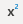 Brjóstletur (Uppskrift – Superscript)Letur þar sem texti er ofan við grunnlínu textans. Brjóstletur er venjulega smærra en aðalletrið.Brjóstletur (Uppskrift – Superscript)Letur þar sem texti er ofan við grunnlínu textans. Brjóstletur er venjulega smærra en aðalletrið.Brjóstletur (Uppskrift – Superscript)Letur þar sem texti er ofan við grunnlínu textans. Brjóstletur er venjulega smærra en aðalletrið.Ferkílómetrar:  km2	Rúmmetrar:  m3 	Veldisvísir er tala sem sýnir hve oft tala er margfölduð með sjálfri sér. Dæmi: 53Ferkílómetrar:  km2	Rúmmetrar:  m3 	Veldisvísir er tala sem sýnir hve oft tala er margfölduð með sjálfri sér. Dæmi: 53Ferkílómetrar:  km2	Rúmmetrar:  m3 	Veldisvísir er tala sem sýnir hve oft tala er margfölduð með sjálfri sér. Dæmi: 53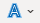 Vejið útlit að eigin vali í 
Text Effects and TypographyVejið útlit að eigin vali í 
Text Effects and TypographyVejið útlit að eigin vali í 
Text Effects and TypographyOutline	ÚtlínaShadow	SkuggiReflection	SpeglunGlow	LjómiNumber Styles	Tölustílar	12345Outline	ÚtlínaShadow	SkuggiReflection	SpeglunGlow	LjómiNumber Styles	Tölustílar	12345Outline	ÚtlínaShadow	SkuggiReflection	SpeglunGlow	LjómiNumber Styles	Tölustílar	12345Outline	ÚtlínaShadow	SkuggiReflection	SpeglunGlow	LjómiNumber Styles	Tölustílar	12345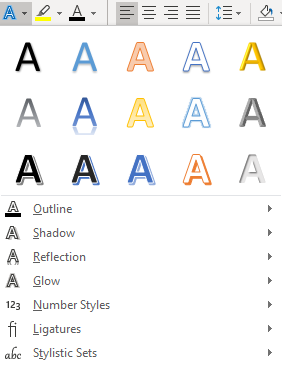 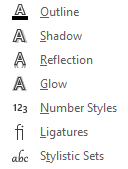 Vejið útlit að eigin vali í 
Text Effects and TypographyVejið útlit að eigin vali í 
Text Effects and TypographyVejið útlit að eigin vali í 
Text Effects and TypographyLigatures	LímingastafirStylist Sets	StílasöfnLigatures	LímingastafirStylist Sets	StílasöfnLigatures	LímingastafirStylist Sets	StílasöfnLigatures	LímingastafirStylist Sets	Stílasöfn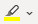 Text Highlight Color – Litur auðkenningar í texta Textinn lítur út eins og hann sé litaður með áherslupenna.Text Highlight Color – Litur auðkenningar í texta Textinn lítur út eins og hann sé litaður með áherslupenna.Text Highlight Color – Litur auðkenningar í texta Textinn lítur út eins og hann sé litaður með áherslupenna.Text Highlight Color – Litur auðkenningar í texta Textinn lítur út eins og hann sé litaður með áherslupenna.Text Highlight Color – Litur auðkenningar í texta Textinn lítur út eins og hann sé litaður með áherslupenna.Text Highlight Color – Litur auðkenningar í texta Textinn lítur út eins og hann sé litaður með áherslupenna.Text Highlight Color – Litur auðkenningar í texta Textinn lítur út eins og hann sé litaður með áherslupenna.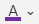 Font Color – Leturlitur – Breyta lit á texta Blár texti – Rauður texti – Grænn texti – Grár texti – Fjólublár texti – Brúnn textiFont Color – Leturlitur – Breyta lit á texta Blár texti – Rauður texti – Grænn texti – Grár texti – Fjólublár texti – Brúnn textiFont Color – Leturlitur – Breyta lit á texta Blár texti – Rauður texti – Grænn texti – Grár texti – Fjólublár texti – Brúnn textiFont Color – Leturlitur – Breyta lit á texta Blár texti – Rauður texti – Grænn texti – Grár texti – Fjólublár texti – Brúnn textiFont Color – Leturlitur – Breyta lit á texta Blár texti – Rauður texti – Grænn texti – Grár texti – Fjólublár texti – Brúnn textiFont Color – Leturlitur – Breyta lit á texta Blár texti – Rauður texti – Grænn texti – Grár texti – Fjólublár texti – Brúnn textiFont Color – Leturlitur – Breyta lit á texta Blár texti – Rauður texti – Grænn texti – Grár texti – Fjólublár texti – Brúnn textiIncrease Font Size	Auka leturstærðIncrease Font Size	Auka leturstærðIncrease Font Size	Auka leturstærð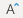 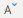 Decrease Font Size	Minnka leturstærðDecrease Font Size	Minnka leturstærðChange Case	Breyta há- og lágstöfum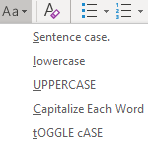 Skýringin á enska orðinu „Case“ er sú að það merkti upphaflega setjarapúlt. Hástafir voru í þeim hluta 
púltsins sem var fjær setjaranum (Upper case) og lágstafir í þeim hluta sem var nær setjaranum (Lower case). Sentence Case 	Hástafanæmur Byrja setningu á hástaf. Stór stafur í upphafi setningar. 
Gerir greinarmun á hástöfum og lágstöfum, t.d. í lykilorðum.lowercase	lágstafir. breytir öllum stöfum textans í lágstafi.UPPERCASE	HÁSTAFIR. BREYTIR ÖLLUM STÖFUM TEXTANS Í HÁSTAFI. Capitalize Each Word	Öll Orð Byrja Á Hástaf. Fyrsti Stafur Allra Orða Er Stór.tOGGLE cASE	vÍXLA hÁ/LÁGSTÖFUM. hÁSTAFIR VERÐA lágstafir OG lágstafir VERÐA HÁSTAFIR.Change Case	Breyta há- og lágstöfumSkýringin á enska orðinu „Case“ er sú að það merkti upphaflega setjarapúlt. Hástafir voru í þeim hluta 
púltsins sem var fjær setjaranum (Upper case) og lágstafir í þeim hluta sem var nær setjaranum (Lower case). Sentence Case 	Hástafanæmur Byrja setningu á hástaf. Stór stafur í upphafi setningar. 
Gerir greinarmun á hástöfum og lágstöfum, t.d. í lykilorðum.lowercase	lágstafir. breytir öllum stöfum textans í lágstafi.UPPERCASE	HÁSTAFIR. BREYTIR ÖLLUM STÖFUM TEXTANS Í HÁSTAFI. Capitalize Each Word	Öll Orð Byrja Á Hástaf. Fyrsti Stafur Allra Orða Er Stór.tOGGLE cASE	vÍXLA hÁ/LÁGSTÖFUM. hÁSTAFIR VERÐA lágstafir OG lágstafir VERÐA HÁSTAFIR.Change Case	Breyta há- og lágstöfumSkýringin á enska orðinu „Case“ er sú að það merkti upphaflega setjarapúlt. Hástafir voru í þeim hluta 
púltsins sem var fjær setjaranum (Upper case) og lágstafir í þeim hluta sem var nær setjaranum (Lower case). Sentence Case 	Hástafanæmur Byrja setningu á hástaf. Stór stafur í upphafi setningar. 
Gerir greinarmun á hástöfum og lágstöfum, t.d. í lykilorðum.lowercase	lágstafir. breytir öllum stöfum textans í lágstafi.UPPERCASE	HÁSTAFIR. BREYTIR ÖLLUM STÖFUM TEXTANS Í HÁSTAFI. Capitalize Each Word	Öll Orð Byrja Á Hástaf. Fyrsti Stafur Allra Orða Er Stór.tOGGLE cASE	vÍXLA hÁ/LÁGSTÖFUM. hÁSTAFIR VERÐA lágstafir OG lágstafir VERÐA HÁSTAFIR.Change Case	Breyta há- og lágstöfumSkýringin á enska orðinu „Case“ er sú að það merkti upphaflega setjarapúlt. Hástafir voru í þeim hluta 
púltsins sem var fjær setjaranum (Upper case) og lágstafir í þeim hluta sem var nær setjaranum (Lower case). Sentence Case 	Hástafanæmur Byrja setningu á hástaf. Stór stafur í upphafi setningar. 
Gerir greinarmun á hástöfum og lágstöfum, t.d. í lykilorðum.lowercase	lágstafir. breytir öllum stöfum textans í lágstafi.UPPERCASE	HÁSTAFIR. BREYTIR ÖLLUM STÖFUM TEXTANS Í HÁSTAFI. Capitalize Each Word	Öll Orð Byrja Á Hástaf. Fyrsti Stafur Allra Orða Er Stór.tOGGLE cASE	vÍXLA hÁ/LÁGSTÖFUM. hÁSTAFIR VERÐA lágstafir OG lágstafir VERÐA HÁSTAFIR.Change Case	Breyta há- og lágstöfumSkýringin á enska orðinu „Case“ er sú að það merkti upphaflega setjarapúlt. Hástafir voru í þeim hluta 
púltsins sem var fjær setjaranum (Upper case) og lágstafir í þeim hluta sem var nær setjaranum (Lower case). Sentence Case 	Hástafanæmur Byrja setningu á hástaf. Stór stafur í upphafi setningar. 
Gerir greinarmun á hástöfum og lágstöfum, t.d. í lykilorðum.lowercase	lágstafir. breytir öllum stöfum textans í lágstafi.UPPERCASE	HÁSTAFIR. BREYTIR ÖLLUM STÖFUM TEXTANS Í HÁSTAFI. Capitalize Each Word	Öll Orð Byrja Á Hástaf. Fyrsti Stafur Allra Orða Er Stór.tOGGLE cASE	vÍXLA hÁ/LÁGSTÖFUM. hÁSTAFIR VERÐA lágstafir OG lágstafir VERÐA HÁSTAFIR.Change Case	Breyta há- og lágstöfumSkýringin á enska orðinu „Case“ er sú að það merkti upphaflega setjarapúlt. Hástafir voru í þeim hluta 
púltsins sem var fjær setjaranum (Upper case) og lágstafir í þeim hluta sem var nær setjaranum (Lower case). Sentence Case 	Hástafanæmur Byrja setningu á hástaf. Stór stafur í upphafi setningar. 
Gerir greinarmun á hástöfum og lágstöfum, t.d. í lykilorðum.lowercase	lágstafir. breytir öllum stöfum textans í lágstafi.UPPERCASE	HÁSTAFIR. BREYTIR ÖLLUM STÖFUM TEXTANS Í HÁSTAFI. Capitalize Each Word	Öll Orð Byrja Á Hástaf. Fyrsti Stafur Allra Orða Er Stór.tOGGLE cASE	vÍXLA hÁ/LÁGSTÖFUM. hÁSTAFIR VERÐA lágstafir OG lágstafir VERÐA HÁSTAFIR.Change Case	Breyta há- og lágstöfumSkýringin á enska orðinu „Case“ er sú að það merkti upphaflega setjarapúlt. Hástafir voru í þeim hluta 
púltsins sem var fjær setjaranum (Upper case) og lágstafir í þeim hluta sem var nær setjaranum (Lower case). Sentence Case 	Hástafanæmur Byrja setningu á hástaf. Stór stafur í upphafi setningar. 
Gerir greinarmun á hástöfum og lágstöfum, t.d. í lykilorðum.lowercase	lágstafir. breytir öllum stöfum textans í lágstafi.UPPERCASE	HÁSTAFIR. BREYTIR ÖLLUM STÖFUM TEXTANS Í HÁSTAFI. Capitalize Each Word	Öll Orð Byrja Á Hástaf. Fyrsti Stafur Allra Orða Er Stór.tOGGLE cASE	vÍXLA hÁ/LÁGSTÖFUM. hÁSTAFIR VERÐA lágstafir OG lágstafir VERÐA HÁSTAFIR.Change Case	Breyta há- og lágstöfumSkýringin á enska orðinu „Case“ er sú að það merkti upphaflega setjarapúlt. Hástafir voru í þeim hluta 
púltsins sem var fjær setjaranum (Upper case) og lágstafir í þeim hluta sem var nær setjaranum (Lower case). Sentence Case 	Hástafanæmur Byrja setningu á hástaf. Stór stafur í upphafi setningar. 
Gerir greinarmun á hástöfum og lágstöfum, t.d. í lykilorðum.lowercase	lágstafir. breytir öllum stöfum textans í lágstafi.UPPERCASE	HÁSTAFIR. BREYTIR ÖLLUM STÖFUM TEXTANS Í HÁSTAFI. Capitalize Each Word	Öll Orð Byrja Á Hástaf. Fyrsti Stafur Allra Orða Er Stór.tOGGLE cASE	vÍXLA hÁ/LÁGSTÖFUM. hÁSTAFIR VERÐA lágstafir OG lágstafir VERÐA HÁSTAFIR.Change Case	Breyta há- og lágstöfumSkýringin á enska orðinu „Case“ er sú að það merkti upphaflega setjarapúlt. Hástafir voru í þeim hluta 
púltsins sem var fjær setjaranum (Upper case) og lágstafir í þeim hluta sem var nær setjaranum (Lower case). Sentence Case 	Hástafanæmur Byrja setningu á hástaf. Stór stafur í upphafi setningar. 
Gerir greinarmun á hástöfum og lágstöfum, t.d. í lykilorðum.lowercase	lágstafir. breytir öllum stöfum textans í lágstafi.UPPERCASE	HÁSTAFIR. BREYTIR ÖLLUM STÖFUM TEXTANS Í HÁSTAFI. Capitalize Each Word	Öll Orð Byrja Á Hástaf. Fyrsti Stafur Allra Orða Er Stór.tOGGLE cASE	vÍXLA hÁ/LÁGSTÖFUM. hÁSTAFIR VERÐA lágstafir OG lágstafir VERÐA HÁSTAFIR.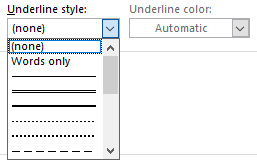 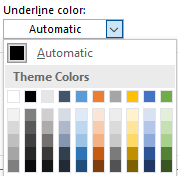 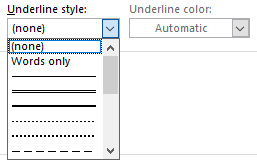 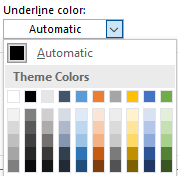 Underline Color
Undirstrikunarlitur 
Veljið fyrst stíl undirstrikunar, síðan undirstrikunarlitUnderline Color	Rauður undirstrikunarliturUnderline style	Stíll undirstrikunar(none) (ekkert)Words only	Aðeins orðin eru undirstrikuðTvöföld undirstrikun	Double underlineBreið lína	Breið línaPunktalína	PunktalínaBrotalína	BrotalínaBrotalína 	BrotalínaBrotalína	Brotalína Brotalína	BrotalínaBylgjur	BylgjurTvöfaldar bylgjurStrikethrough – YfirstrikaðDouble strikethrough
Tvöföld yfirstrikun Superscript (Brjóstletur – Uppskrift):  (94)3 = 94·3 = 912 Subscript (Hnéletur – Niðurskrift)
Efnafræðiformúla vatns er H2O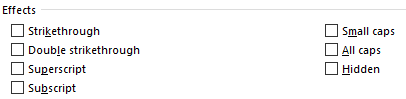 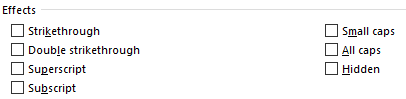 Small caps 
Litlir hástafir (Hásteflingar) All caps – HástafirHidden – Falið
(Falið letur kemur ekki fram í útprentun en birtist sem punktaletur undir texta á skjánum).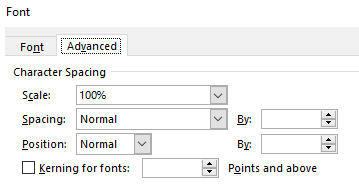 Character Spacing	StafabilScale	KvarðiSpacing	Millibil (gleiðletur/þjappað letur)Position	Staðsetning texta (hækka/lækka á línu)Kerning for fonts	Stafþjöppun leturgerðaPoints and above	Punktar eða meiraGleiðletur/þjappað letur á texta er valið í 
Font – Advanced – Character SpacingSpacing:  Expanded/Condensed – By: 1-2 pt
Texti gleiðletraður/dreginn saman um 1-2 pt.Gleiðletur/þjappað letur á texta er valið í 
Font – Advanced – Character SpacingSpacing:  Expanded/Condensed – By: 1-2 pt
Texti gleiðletraður/dreginn saman um 1-2 pt.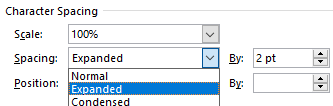 Spacing 	Expanded – By: 2 pt 
Millibil – Breitt – Með 2 pt)
(Gleiðletur)Spacing	Condensed – By: 1 pt
(Millibil – Þétt – Með 1 pt)    (Þjappað) leturBest er að  gleiðletra  eða þjappa texta saman eftir að hann hefur verið skrifaður annars helst gleiðletrið/ þjappaða letrið á textanum sem á eftir kemur.Best er að  gleiðletra  eða þjappa texta saman eftir að hann hefur verið skrifaður annars helst gleiðletrið/ þjappaða letrið á textanum sem á eftir kemur.Gleiðletraður texti
Bil á milli stafa  aukið.Texti dreginn saman 
Bil á milli stafa minnkað .Að hækka/lækka texta á grunnlínu
Font – Advanced 	Character SpacingPosition:  Raised/Lowered – By: 3 pt 
Texti hækkaður/lækkaður á grunnlínu um 3 pt.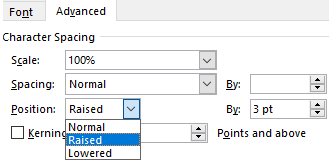 Position – Raised – By: 3 pt
(Staðsetning – Lyft – Með: 3 pt)Position – Lowered – By: 3 pt
(Staðsetning – Sökkt  – Með: 3 pt)Best er að hækka eða lækka texta á grunnlínu eftir að hann hefur verið skrifaður, annars helst mótunin á textanum sem á eftir kemur.Texti hækkaður á grunnlínu.Texti lækkaður á grunnlínu.